3D Scanning Project Journal #1 by Kevin Martin-Savoie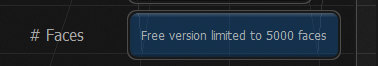 Main problem so far. The faces required for certain objects can be as high as 50 000.I know how to 3d scan, but I can’t export things I scan because they have a lot of faces. I scanned a tripod and understandably, it had about 37 000 faces and I reduced it to 5000 and it looked like plah-doh. I didn’t save the tripod scan to a skanect file which sucks and I tried scanning a small object… It did not go too well. Scanner could barely detect it, could need to recalibrate. I might need smaller objects near it, but they must be even smaller than the scanning object (eg. the little train). Also I wasn’t able to contact Kevin, the guy who did 3d scanning and printing at the stem fair. Things are not going so well with my project so far. Plus, premium (Which is 1 time buy) is $129…Another thing that would be great to have is a rotating circle so I can just spin it and it would scan the object without having to move around everywhere. I could probably get one somewhere. But I really need to either buy skanect premium or get a new program right now.